Online Supplementary MaterialContentsFiguresS1. Service user participant information leafletS2. Healthcare professional and service commissioner participant information leafletS3. Topic guide for service user participantsS4. Topic guide for healthcare professional participants S5. Topic guide for service commissioner participants S6. Recruitment flow diagramTablesS1. COREQ checklist S2. Final coding indexFiguresFigure S1: Service user participant information leaflet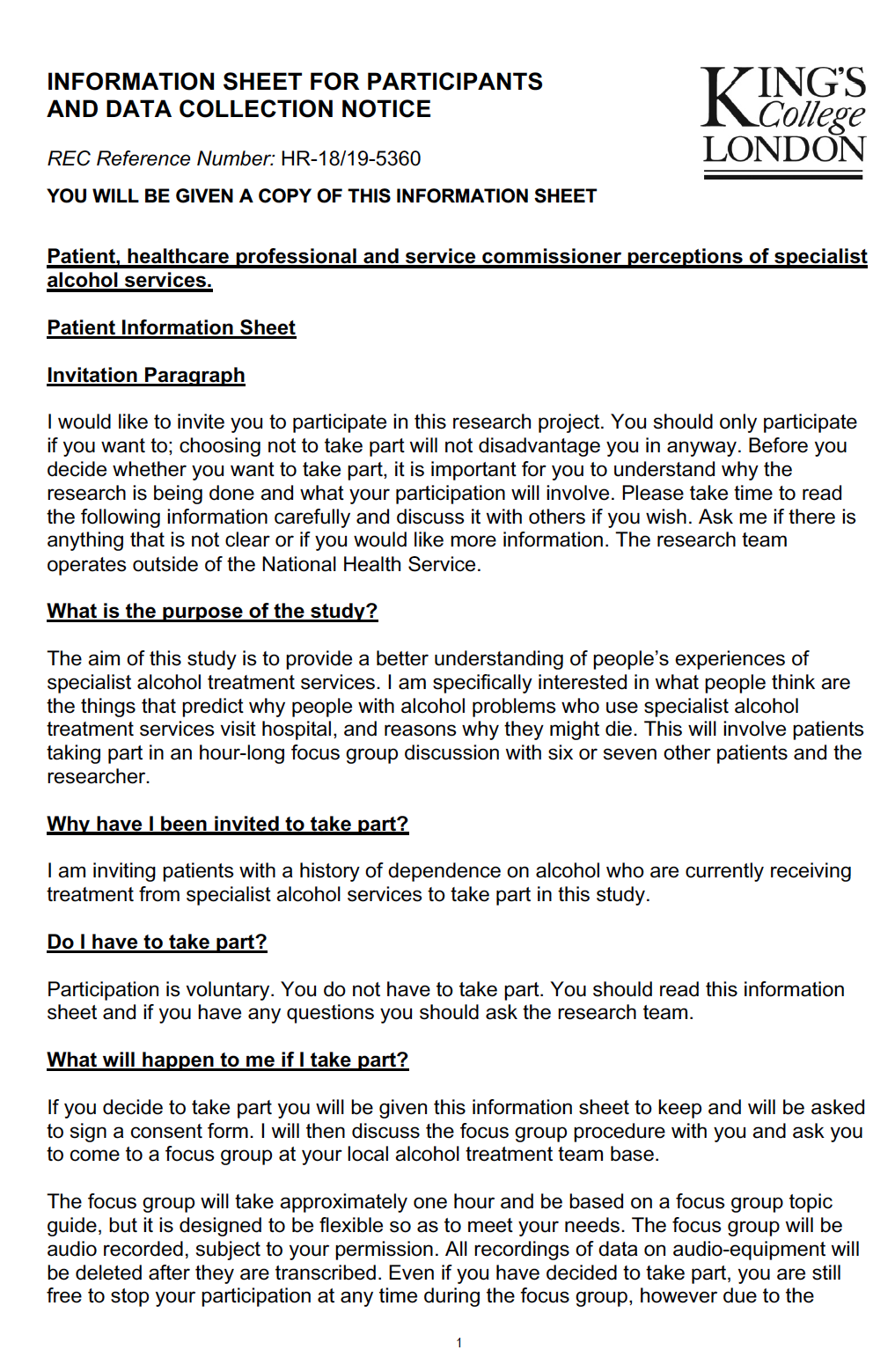 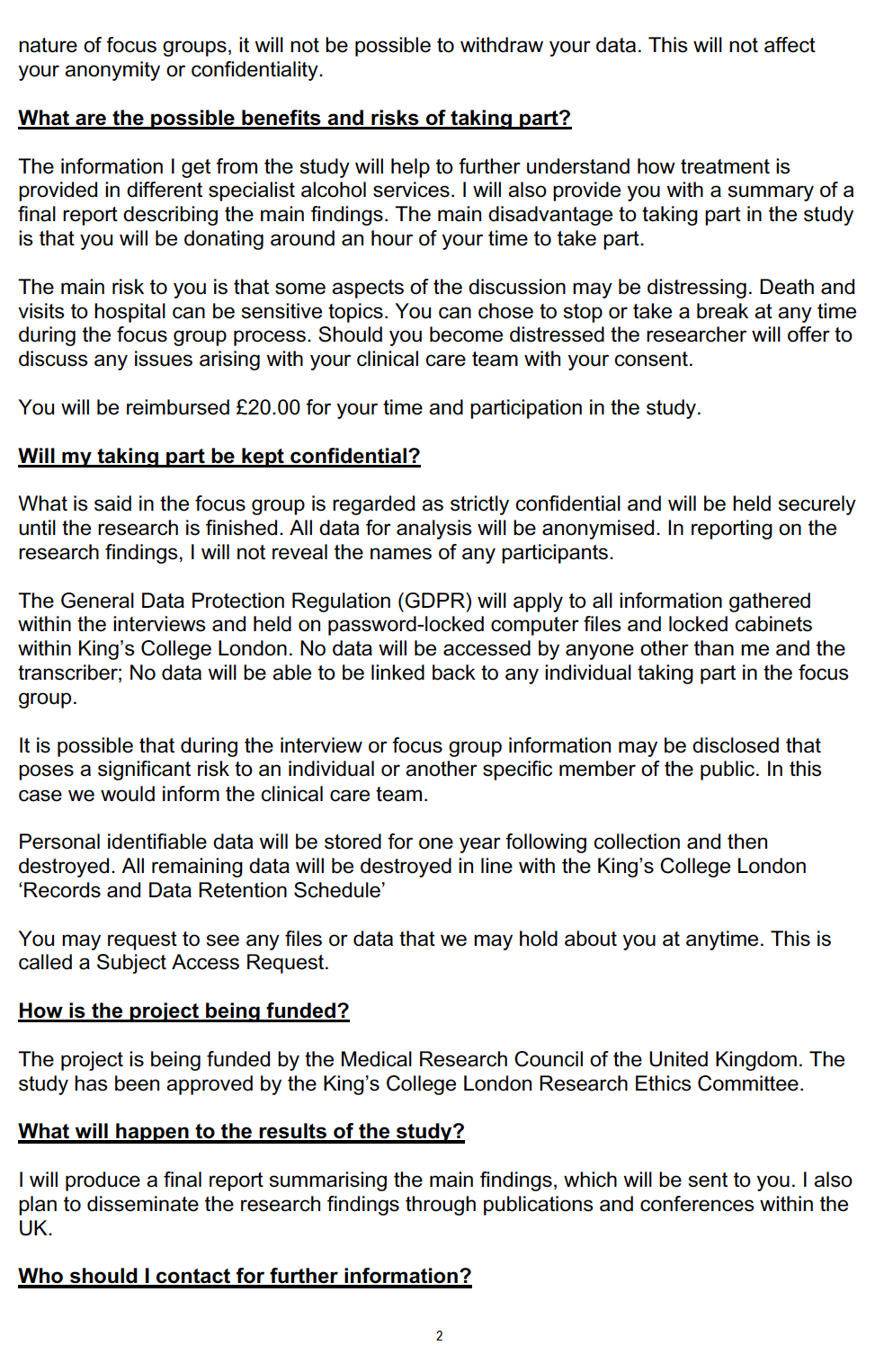 Figure S2: Healthcare professional and service commissioner participant information leaflet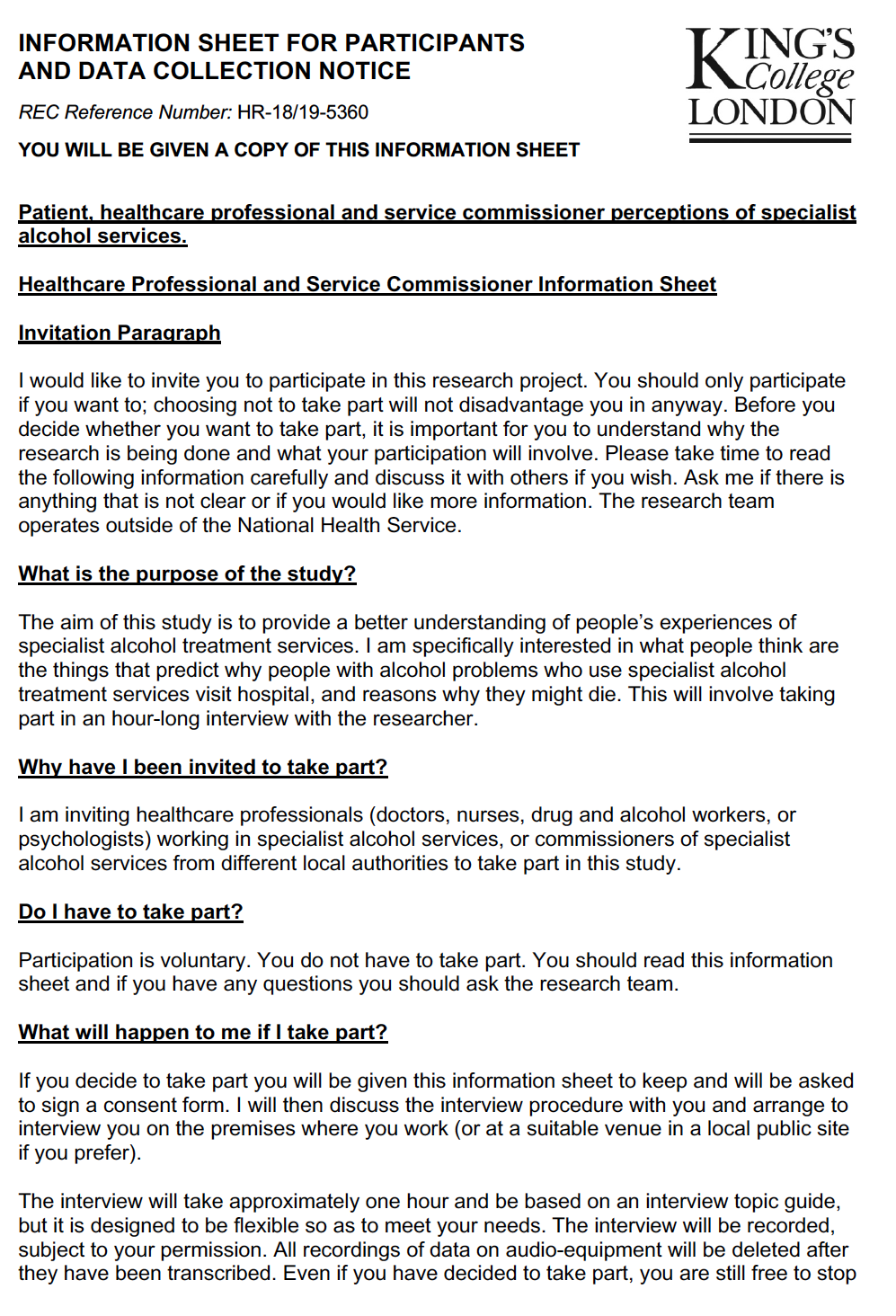 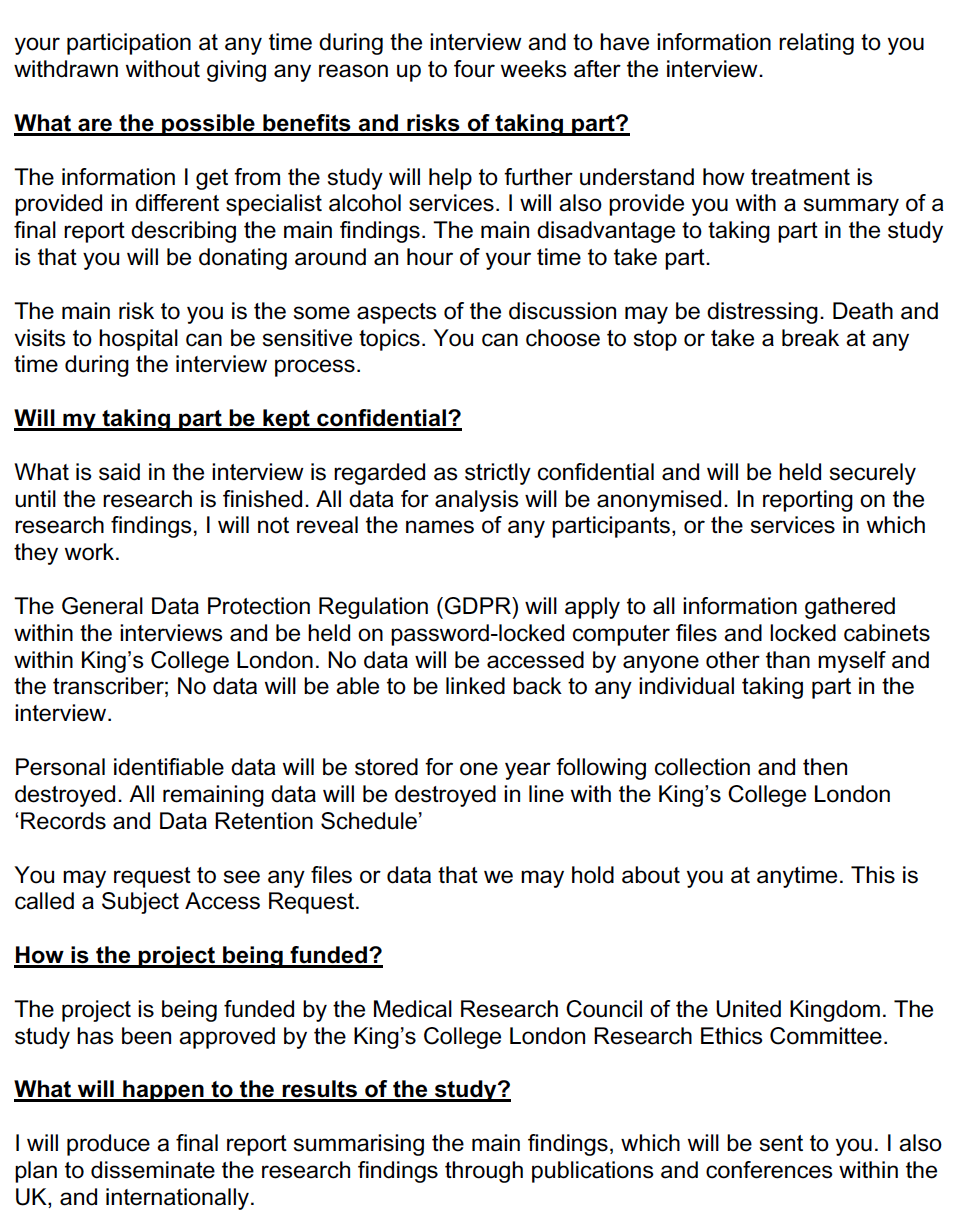 Figure S3: Topic guide for service user participantsFocus group topic guide: Service UsersIntroduction to Individual Participants Thank you for agreeing to take part in this research and for meeting me today.Review the Participant Information Sheet and ensure the participant fully understands the information and answer any questions they may have.Go through each point in the consent form and be clear about confidentiality and anonymity.Ask to confirm whether the participant is content for the focus group to be recorded.Ensure written consent is obtained from each participant before commencing the focus group.Introduction to Focus GroupThis focus group is about your experiences of your treatment by the community alcohol service. It is an opportunity for you to talk about how you’re thinking and feeling at present, about the care and treatment you received.I do not work for this team and will not feed any of your responses directly back to them. The study will be written up as a report and published but any quotes used will be completely anonymous and you will not be identified anywhere in the report.I am a researcher working for King’s College London working to improve the quality of care for patients in alcohol services. I’m interested in your experience and your attitude to the treatment you received in the alcohol service. We would like your honest, candid views, positive, negative and neutral. Nothing you say in this interview will influence your personal care you receive in the alcohol service, if there are any aspects that arise during the discussion that suggest a significant risk to yourself or others I will notify the clinicians in the team. There are no right or wrong answers. So, on the whole the focus group will be guided by the things you want to talk about. If we start to discuss anything you’re not comfortable discussing, you do not have to take part. Please let me know and we can stop or take a break at any time you would like, and you are free to leave the focus group if you wish to do so. Overall experience of alcohol servicesQ1	Thinking about every aspect of the specialist alcohol service, what is your overall impression of the treatment of your alcohol problem by the specialist alcohol service? What have been the key issues for you?Probes: Which parts of the service had the biggest impact on you? Why? How did the clinical team affect your experience? What did having specialist treatment mean to you? What were the problems or challenges in receiving treatment? TreatmentQ1	You were invited to take part in this research because you have undergone specialist treatment for problems with alcohol. Would you mind telling me a little about what kinds of treatment you’ve received?Probes: Medication? Psychology? Detoxification? Peer Support?AccessQ2	What kind of people are treated at the service?Q3	Are there any barriers preventing people from accessing the specialist alcohol service?Probes: Stigma?, Lack of awareness of service? Transport?Q5	What things make it harder or easier for people to access the service? Has this changed at all?	Probes: Different providers can have different methods of ‘getting people through the door’Q6	Are some people prioritised for treatment over others? Is there anyone who is excluded from the service?Q7	What about people with complex needs? 	Probes: Physical or mental health problems; Homeless; Housing needsQ8 	Do you work with anyone else or other teams? Do they work together or communicate with the specialist service?	Probes: Joint working arrangements with primary care, probation, secondary mental health services, housing etc. Hospitalisation Q9	Do you have any experiences of needing to go to hospital for problems relating to alcohol? / Do you think you’ve ever needed to go to hospital due to problems relating to alcohol? Probes: Any alcohol related injuries, Any visits to A+E? Spent time in ITU or critical care? Q10	What do you think about going to hospital for alcohol problems? How would you describe the links between the specialist alcohol service and hospital? How would you describe the interactions between hospitals and the specialist alcohol service?	Probes: Communication between service and hospital? Any promotion or restriction of hospital admissions?Q11	The number of people going to hospital due to an alcohol related problem has been rising over the last few years, why do you think that might be? MortalityQ11	I realise this can be a sensitive subject can I ask what are your thoughts about dying due to problems related to alcohol?	Probes: Do you have any experiences of people you know who have died due to alcohol related problems?Q12	What do you think about the reasons people die due to alcohol problems? Do you talk about death or dying in specialist alcohol services?Q13	The number of alcohol related deaths has been rising over the last few years, why do you think that might be? ConclusionsSummarise the main topics discussed and check with the participants that they are a good representation of the interview.  ClosureIs there anything that we haven’t covered? Would you like to add something that we haven’t had a chance to talk about yet?What do you feel was the most important topic we discussed today?Do you have any questions?Thank you very much for taking part in this researchFigure S4: Topic guide for healthcare professional participantsInterview topic guide: Healthcare ProfessionalsIntroduction Thank you for agreeing to take part in this research and for meeting me today.Review the Participant Information Sheet and ensure the participant fully understands the information and answer any questions they may have.Go through each point in the consent form and be clear about confidentiality and anonymity.Ask to confirm whether the participant is content for the interview to be recorded.Ensure written consent is obtained before commencing the interview.This interview is about your experiences of the specialist alcohol service you work in. It is an opportunity for you to talk about how you’re thinking and feeling at present.The study will be written up as a report and published but any quotes used will be completely anonymous and you will not be identified anywhere in the report.I am interested in your experience and your attitude towards the specialist alcohol service. We would like your honest, candid views, positive, negative and neutral.There are no right or wrong answers. So, on the whole the interview will be guided by the things you want to talk about. If we start to discuss anything you’re not comfortable discussing, let me know and we’ll move on to something different. We can stop or take a break at any time you would like.Participant backgroundQ1.	Could you start by telling me a little about your role in the specialist alcohol service?Q1.	How long have you been in your role? Do you have any previous experience of working in specialist alcohol services?Changes in service provisionQ2.	What changes have you experienced or observed in the provider of specialist alcohol services. If so in what way, if any, has that changed the service and your role?Q3.	 How has your role changed, if at all? How do you feel about that?Experience of commissioning changes on the serviceQ5.	What has been your experience of the commissioning process on the service overall? Probes: What have been the challenges and strong points? Q6. 	How has it impacted on the clinical team?Experience of commissioning process on patient careQ7.	How has the commissioning process impacted on patient care and patient wellbeing?Probes: Which aspects do you think have had the most positive impact on patients? Which aspects have been most problematic? What have been the barriers? Are there any specific cases that would illustrate your points? How have patient consultations changed? To what extent are we able to draw general conclusions?Access and priority patient groupsQ8.	Who are the kinds of patients you see?Probes: Priorities for certain kinds of patient? Anyone excluded? Q9.	Are some people prioritised for treatment over others? Is there anyone who is excluded from the service?Q10.	What about people with complex needs? 	Probes: Physical or mental health problems; Homeless; Housing needsQ11.	Are there any barriers preventing people from accessing the specialist alcohol service?Probes: Stigma?, Lack of awareness of service? Transport?Q11.	What things make it harder or easier for people to access the service? Has this changed at all?	Probes: Different providers can have different methods of ‘getting people through the door’Q12. 	Do you have any joint working arrangements? Are there any issues with other teams?	Probes: Joint working arrangements with primary care, probation, secondary mental health services, housing etc. HospitalisationQ13.	Who in your experience are the kind of patients that go to hospital due to problems related to alcohol?Probes: Frequent attendees to A+E? Detoxification? Comorbidities?Q15.	The number of people going to hospital due to an alcohol related problem has been rising over the last few years, why do you think that might be? MortalityQ16.	Who in your experience are the kind of patients who die due to problems related to alcohol?Probes: Age? Homeless?Q17	The number of people dying hospital due to an alcohol related problem has been rising over the last few years, why do you think that might be? ConclusionsSummarise the main topics discussed and check with the participant that they are a good representation of the interview.  ClosureIs there anything that we haven’t covered? Would you like to add something that we haven’t had a chance to talk about yet? What do you feel was the most important topic we discussed today?Do you have any questions?Thank you very much for taking part in this researchFigure S5: Topic guide for service commissioner participantsInterview topic guide: Service CommissionersIntroduction Thank you for agreeing to take part in this research and for meeting me today.Review the Participant Information Sheet and ensure the participant fully understands the information and answer any questions they may have.Go through each point in the consent form and be clear about confidentiality and anonymity.Ask to confirm whether the participant is content for the interview to be recorded.Ensure written consent is obtained before commencing the interview.This interview is about your experiences of the specialist alcohol service you commission. It is an opportunity for you to talk about how you’re thinking and feeling at present.The study will be written up as a report and published but any quotes used will be completely anonymous and you will not be identified anywhere in the report.I am interested in your experience and your attitude towards the specialist alcohol service you commission. We would like your honest, candid views, positive, negative and neutral.There are no right or wrong answers. So, on the whole the interview will be guided by the things you want to talk about. If we start to discuss anything you’re not comfortable discussing, let me know and we’ll move on to something different. We can stop or take a break at any time you would like.Participant backgroundQ1.	Could you start by telling me a little about your role in commissioning the specialist alcohol service?Q1.	How long have you been in your role? Do you have any previous experience of working in specialist alcohol services?Changes in service provisionQ2.	Have there been any changes in provider of specialist alcohol services. If so in what way, if any, has that changed the service and your role?Probes: How has your role changed? How do you feel about that?Experience of commissioning changes on the serviceQ3.	What has been your experience of the commissioning process for the service overall? Probes: What have been the challenges and strong points? How has it impacted on the team?Experience of commissioning process on patient careQ5.	How has the commissioning process impacted on patient care and patient wellbeing?Probes: Which aspects do you think have had the most positive impact on patients? Which aspects have been most problematic? What have been the barriers? Are there any specific cases that would illustrate your points? How have patient consultations changed? To what extent are we able to draw general conclusions?Q6.	What factors have affected the level of service provision?Access and priority patient groupsQ6.	Who are the kinds of patients seen?Probes: Priorities for certain kinds of patient? Anyone excluded? Q7.	Are some people prioritised for treatment over others? Is there anyone who is excluded from the service?Q8.	What about people with complex needs? 	Probes: Physical or mental health problems; Homeless; Housing needsQ9.	Are there any barriers preventing people from accessing the specialist alcohol service?Probes: Stigma?, Lack of awareness of service? Transport?Q10.	What things make it harder or easier for people to access the service? Has this changed at all?	Probes: Different providers can have different methods of ‘getting people through the door’HospitalisationQ11.	Do you think the commissioning process has had any impact on people attending hospital due to problems with alcohol?Probes: Frequent attendees to A+E? Detoxification? Comorbidities?Q11.	The number of people going to hospital due to an alcohol related problem has been rising over the last few years, why do you think that might be?MortalityQ12.	Do you think the commissioning process has had any impact on people dying due to problems with alcohol?Probes: Age? Homeless?Q13.	The number of people dying due to an alcohol related problem has been rising over the last few years, why do you think that might be?ConclusionsSummarise the main topics discussed and check with the participant that they are a good representation of the interview.  ClosureIs there anything that we haven’t covered? Would you like to add something that we haven’t had a chance to talk about yet? What do you feel was the most important topic we discussed today?Do you have any questions?Thank you very much for taking part in this research.Figure S6: Recruitment flow diagramTablesTable S1: COREQ checklistTable S2 Final Coding IndexNo Item Guide questions/description Domain 1: Research team and reflexivity Personal Characteristics 1. Interviewer/facilitator Which author/s conducted the interview or focus group? Page 71. Credentials What were the researcher's credentials? E.g. PhD, MD Page 72. Occupation What was their occupation at the time of the study? Page 73. Gender Was the researcher male or female? Page 75. Experience and training What experience or training did the researcher have? Page 7Relationship with participants 6. Relationship established Was a relationship established prior to study commencement? Page 67. Participant knowledge of the interviewer What did the participants know about the researcher? e.g. personal goals, reasons for doing the research OSM Figures S1 and S18. Interviewer characteristics What characteristics were reported about the interviewer/facilitator? e.g. Bias, assumptions, reasons and interests in the research topic Page 7Domain 1: study design Theoretical framework 9. Methodological orientation and Theory What methodological orientation was stated to underpin the study? e.g. grounded theory, discourse analysis, ethnography, phenomenology, content analysis Page 7Participant selection 10. Sampling How were participants selected? e.g. purposive, convenience, consecutive, snowball Page 6 and 711. Method of approach How were participants approached? e.g. face-to-face, telephone, mail, email Page 6 and 711. Sample size How many participants were in the study? Page 912. Non-participation How many people refused to participate or dropped out? Reasons? OSM Figure S6Setting 13. Setting of data collection Where was the data collected? e.g. home, clinic, workplace Page 715. Presence of non-participants Was anyone else present besides the participants and researchers? Page 716. Description of sample What are the important characteristics of the sample? e.g. demographic data, date Page 9 and Table oneData collection 17. Interview guide Were questions, prompts, guides provided by the authors? Was it pilot tested? Page 7, OSM Figures S2,3 and 518. Repeat interviews Were repeat interviews carried out? If yes, how many? Page 719. Audio/visual recording Did the research use audio or visual recording to collect the data? Page 810. Field notes Were field notes made during and/or after the interview or focus group? Page 711. Duration What was the duration of the interviews or focus group? Page 911. Data saturation Was data saturation discussed? Page 812. Transcripts returned Were transcripts returned to participants for comment and/or correction? Page 8Domain 2: analysis and findingsz Data analysis 13. Number of data coders How many data coders coded the data? Page 815. Description of the coding tree Did authors provide a description of the coding tree? OSM Table S116. Derivation of themes Were themes identified in advance or derived from the data? Page 817. Software What software, if applicable, was used to manage the data? Page 818. Participant checking Did participants provide feedback on the findings? Page 8Reporting 19. Quotations presented Were participant quotations presented to illustrate the themes / findings? Was each quotation identified? e.g. participant number Table 120. Data and findings consistent Was there consistency between the data presented and the findings? Table S1 Results21. Clarity of major themes Were major themes clearly presented in the findings? Results21. Clarity of minor themes Is there a description of diverse cases or discussion of minor themes? ResultsInitial themesInitial categoriesMacroNational levelMesoLevel of service provider e.g. CGL, Cranstoun, Turning PointMicroLevel of individual service HAHPMicroLevel of individual service HALPMicroLevel of individual service LAHPMicroLevel of individual service LALP1. Who does and doesn’t receive specialist alcohol treatment1.1 Characteristics of those receiving treatment 1. Who does and doesn’t receive specialist alcohol treatment1.2 Characteristics of those not receiving treatment  1. Who does and doesn’t receive specialist alcohol treatment1.3 Priority groups1. Who does and doesn’t receive specialist alcohol treatment1.4 Excluded groups 1. Who does and doesn’t receive specialist alcohol treatment1.5 Complex needs1. Who does and doesn’t receive specialist alcohol treatment1.6 Relationship and referral from with mental health services2. Access to specialist alcohol treatment services 2.1 Barriers to access specialist alcohol services2. Access to specialist alcohol treatment services 2.1.1 Stigma associated with specialist alcohol services 2. Access to specialist alcohol treatment services 2.1.2 Stigma to individuals 2. Access to specialist alcohol treatment services 2.1.3 Transport2. Access to specialist alcohol treatment services 2.1.4 Location of service2. Access to specialist alcohol treatment services 2.1.5 Co-location with drug services2. Access to specialist alcohol treatment services 2.1.6 Personal barriers2. Access to specialist alcohol treatment services 2.1.7 Other2. Access to specialist alcohol treatment services 2.2 Facilitators to access specialist alcohol services2. Access to specialist alcohol treatment services 2.3 Innovation and creativity2. Access to specialist alcohol treatment services 2.4 Funding cuts2. Access to specialist alcohol treatment services 2.5 Recommissioning 2. Access to specialist alcohol treatment services 2.6 Marketing and promotion of specialist alcohol service3. Hospitalisation3.1 Experiences of hospitalisation due to alcohol3. Hospitalisation3.2 Characteristics of hospital attendees 3. Hospitalisation3.3 Trends in hospitalisation3. Hospitalisation3.4 Relationship of services with hospital